PROYECTOS RESIDENCIALES 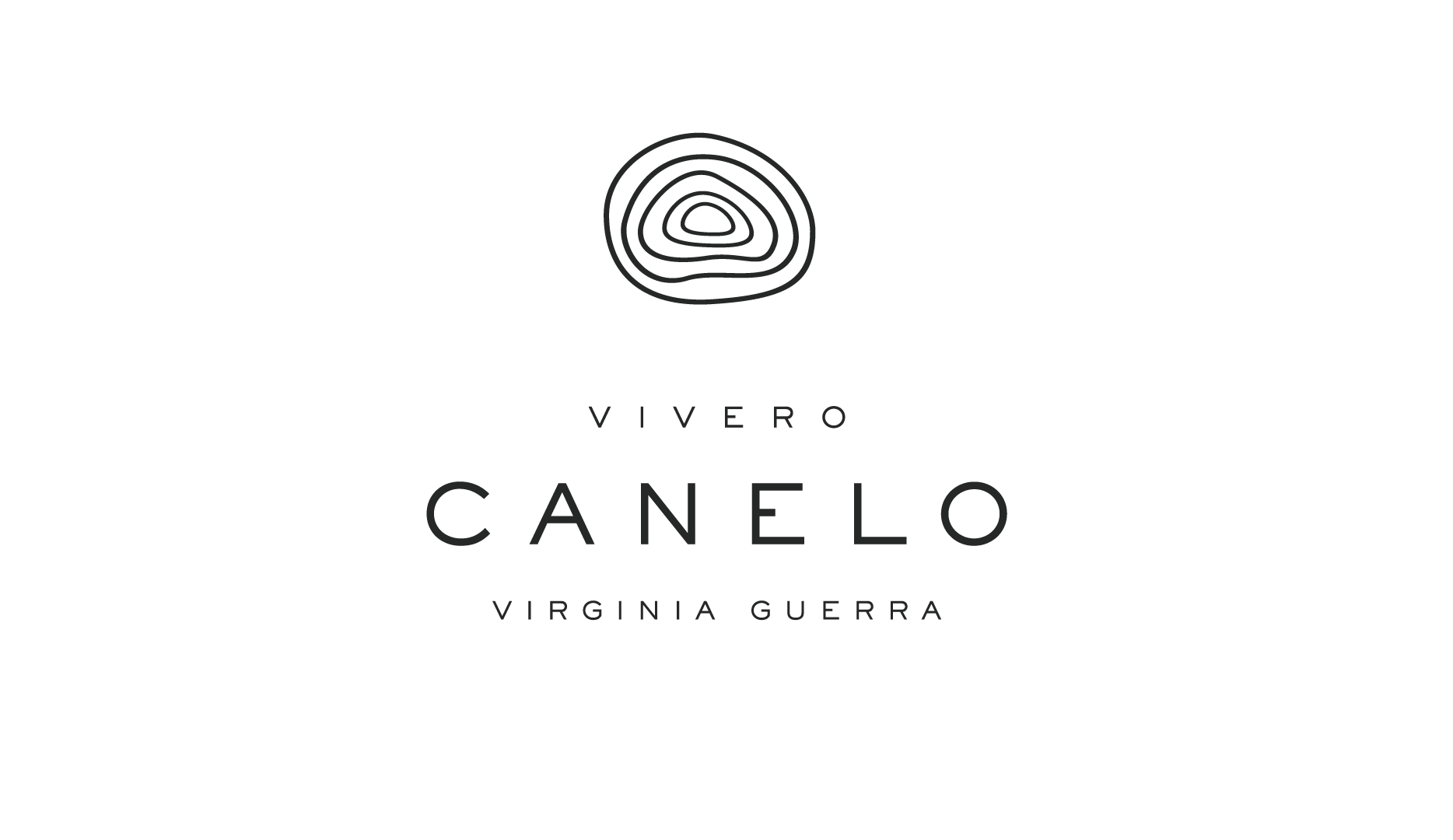 SAN PEDRO GARZA GARCÍA , NUEVO LEONObra: CASA LIC. PEDRO JORGE VILLARREALUbicación: CHIPINQUEProyecto: Diseño, Suministro y Colocación de planta, arboles, muebles de   jardín y accesorios.Obra: CASA SRA PILAR MADERO LOBEIRAUbicación: JERONIMO SILLERProyecto: Diseño, Suministro y Colocación de planta, arboles, muebles de   jardín y accesorios.Obra: CASA LIC LORENA VILLARREALUbicación: JOYA DEL VENADOProyecto: Diseño, Suministro y Colocación de planta, arboles, muebles de   jardín y accesorios.Obra: CASA ADRIANA GUTIERREZ DE MAYCOTTEUbicación: ANTIGUO CAMINO A SAN AGUSTIN, SAN PEDROProyecto: Diseño, Suministro y Colocación de planta, arboles, muebles de   jardín y accesorios.Obra: SRA CRISTINA BOFINTON DE LEALUbicación: ANTIGUO CAMINO A SAN AGUSTIN Proyecto: Diseño, Suministro y Colocación de planta, arboles, muebles de   jardín y accesorios.Obra: ARQ GABRIEL GUERRAUbicación: COL PALO BLANCO, SAN PEDRO GARZA GARCÍAProyecto: Diseño, Suministro y Colocación de planta, arboles, muebles de   jardín y accesorios.Obra: SRA SILVIA GARZA SADAUbicación: SANTA BARBARAProyecto: Diseño, Suministro y Colocación de planta, arboles, muebles de   jardín y accesorios.Obra: SR SERGIO ARGUELLESUbicación: COL. JOYA DEL VENADO, SAN PEDRO GARZA GARCÍAProyecto: Diseño, Suministro y Colocación de planta, arboles, muebles de   jardín y accesorios.Obra: SRA LILI DOMENEUbicación: MONTE TOLIMA COL. VILLA MONTAÑAProyecto: Diseño, Suministro y Colocación de planta, arboles, muebles de   jardín y accesorios.Obra: LIC LORENA ZEDILLO MARTINEZUbicación: GERONIMO SILLER, SAN PEDRO GARZA GARCÍAProyecto: Diseño, Suministro y Colocación de planta, arboles, muebles de   jardín y accesorios.Obra: SR JAVIER SALAZARUbicación: VALLE DE SAN ANGEL, SAN PEDRO GARZA GARCÍAProyecto: Diseño, Suministro y Colocación de planta, arboles, muebles de   jardín y accesorios.Obra: SRA LUPINA SADA DE RUIZUbicación: AVE. GOMEZ MORIN, SAN PEDRO GARZA GARCÍAProyecto: Diseño, Suministro y Colocación de planta, arboles, muebles de   jardín y accesorios.Obra: SRA MONICA GARZA DE SANDOVALUbicación: HACIENDA SAN AGUSTIN Proyecto: Diseño, Suministro y Colocación de planta, arboles, muebles de   jardín y accesorios.Obra: ARQ ERNESTO VELA RUIZUbicación: SAN GERONIMO, MONTERREY NUEVO LEONProyecto: Diseño, Suministro y Colocación de planta, arboles, muebles de   jardín y accesorios.Obra: ARQ ADRIAN BARRERAUbicación: AVE. GERONIMO SILLER, SAN PEDRO GARZA GARCÍAProyecto: Diseño, Suministro y Colocación de planta, arboles, muebles de   jardín y accesorios.Obra: LIC RICARDO ZABLAH CANAVATIUbicación: BALCONES DEL VALLEProyecto: Diseño, Suministro y Colocación de planta, arboles, muebles de   jardín y accesorios.Obra: LIC LORENA ZEDILLO MARTINEZUbicación: GERONIMO SILLER, SAN PEDRO GARZA GARCÍAProyecto: Diseño, Suministro y Colocación de planta, arboles, muebles de   jardín y accesorios.Obra: LIC MARIELENA RODRIGUEZ BENITEZUbicación: AVE. SANTA BARBARA, SAN PEDRO GARZA GARCÍAProyecto: Diseño, Suministro y Colocación de planta, arboles, muebles de   jardín y accesorios.Obra: SRA LORENA SALUM DE SADA Y SR ISIDRO SADA GARCÍAUbicación: LAS CALZADAS SAN PEDRO GARZA GARCÍAProyecto: Diseño, Suministro y Colocación de planta, arboles, muebles de   jardín y accesorios.Obra: ING JORGE PADRESUbicación: LAS CALZADAS SAN PEDRO GARZA GARCÍAProyecto: Diseño, Suministro y Colocación de planta, arboles, muebles de   jardín y accesorios.Obra: DECORADORA CRISTINA LANKENAOUbicación: COLORINES, SAN PEDRO GARZA GARCÍA Proyecto: Diseño, Suministro y Colocación de planta, arboles, muebles de   jardín y accesorios.Obra: SRA KARINA JIMENEZUbicación: LOMAS DEL CAMPESTRE, SAN PEDRO GARZA GARCÍAProyecto: Diseño, Suministro y Colocación de planta, arboles, muebles de   jardín y accesorios.Obra: LIC JULIO VILLARREALUbicación: LOMAS DEL CAMPESTREProyecto: Diseño, Suministro y Colocación de planta, arboles, muebles de   jardín y accesorios.Obra: LIC ALBERTO GARZA SANTOSUbicación: VILLA MONTAÑA, SAN PEDRO GARZA GARCÍAProyecto: Diseño, Suministro y Colocación de planta, arboles, muebles de   jardín y accesorios.Obra: CASA SRA LOURDES HERRERAARQ ALBERTO BENEGASUbicación: LOMAS DEL CAMPESTREProyecto: DISEÑO, SUMINISTRO Y CONSTRUCCION DE AREA VERDEObra: ING MAURO GARZAUbicación: LOMAS DEL CAMPESTRE, SAN PEDRO GARZA GARCÍAProyecto: Diseño, Suministro y Colocación de planta, arboles, muebles de   jardín y accesorios.Obra: SRA MARIA TOCAUbicación: LOMAS DEL ROSARIOProyecto: Diseño, Suministro y Colocación de planta, arboles, muebles de   jardín y accesorios.Obra: ALEJANDRA GARZA DE LANDEROSUbicación: CENTRO SAN PEDRO TREVIÑOProyecto: Diseño, Suministro y Colocación de planta, arboles, muebles de   jardín y accesorios.Obra: LIC SERGIO GUTIERREZ MUGUERZAUbicación: CALLEJON DE LOS AYALA, SAN PEDRO GARZA GARCÍAProyecto: Diseño, Suministro y Colocación de planta, arboles, muebles de   jardín y accesorios.Obra: LIC. DAVID RODRIGUEZ BENITEZUbicación: CALLEJON DE LOS AYALA, SAN PEDRO GARZA GARCÍAProyecto: Diseño, Suministro y Colocación de planta, arboles, muebles de   jardín y accesorios.Obra: LIC SALVADOR ZAMBRANOUbicación: CALLEJON  DE LOS AYALA, SAN PEDRO GARZA GARCÍAProyecto: Diseño, Suministro y Colocación de planta, arboles, muebles de   jardín y accesorios.Obra: ARQ MARCELA NAVARRO GARZADISEÑO, EJECUCION Y SUMINISTROUbicación: JARDINES COLONIALESProyecto: Diseño, Suministro y Colocación de planta, arboles, muebles de   jardín y accesorios.Obra: LIC. ERNESTO BREDEUbicación: AVE VASCONCELOS, SABINOSProyecto: Diseño, Suministro y Colocación de planta, arboles, muebles de   jardín y accesorios.Obra: SRA SUSANA POSAS DE JAIMEUbicación: VALLE DE SAN ANGELProyecto: Diseño, Suministro y Colocación de planta, arboles, muebles de   jardín y accesorios.Obra: PROYECTO SABINOSING FEDERICO GARZA SANTOSCASA HABITACIONUbicación: AVE  VASCONCELOS / SABINOSProyecto: Diseño, Suministro y Colocación de planta, arboles, muebles de   jardín y accesorios.RANCHO PICACHOSCARRETERA A LAREDOProyecto: Diseño, Suministro y Colocación de planta, arboles, muebles de   jardín y accesorios.Obra: SRA MONICA JAIME / IGNACIO MARTINEZUbicación: VALLE DE SAN ANGELProyecto: Diseño, Suministro y Colocación de planta, arboles, muebles de   jardín y accesorios.Obra: SR ALEJANDRO GUZMANUbicación: VILLA MONTAÑAProyecto: Diseño, Suministro y Colocación de planta, arboles, muebles de   jardín y accesorios.Obra: SRA LAURA MARCOZUbicación: MESA DE LA CORONAProyecto: Diseño, Suministro y Colocación de planta, arboles, muebles de   jardín y accesorios.Obra: SRA CRISTINA CANAVATTIUbicación: CAMPESTREProyecto: Diseño, Suministro y Colocación de planta, arboles, muebles de   jardín y accesorios.Obra: SRA EVA RAMIREZUbicación: RIO SENA COL. DEL VALLEProyecto: Diseño, Suministro y Colocación de planta, arboles, muebles de   jardín y accesorios.Obra: SRA GUADALUPE GOMEZ DE SADAUbicación: CAMPESTREProyecto: Diseño, Suministro y Colocación de planta, arboles, muebles de   jardín y accesorios.Obra: SRA SUSANA ALMAGUERUbicación: COL. EL ROSARIOProyecto: Diseño, Suministro y Colocación de planta, arboles, muebles de   jardín y accesorios.Obra: CASA SRA MARIELENA CORDOVA DE GUTIERREZUbicación: CHIPINQUEProyecto: Diseño, Suministro y Colocación de planta, arboles, muebles de   jardín y accesorios.Obra: CASA SR LUCAS PICOLOUbicación: COL. EL ROSARIOProyecto: Diseño, Suministro y Colocación de planta, arboles, muebles de   jardín y accesorios.Obra: SRA MARCELA GUERRAUbicación: EL JONUCOProyecto: Diseño, Suministro y Colocación de planta, arboles, muebles de   jardín y accesorios.Obra: SR MAURICIO GUERRAUbicación: ANTIGUO CAMINO A SAN AGUSTINProyecto: Diseño, Suministro y Colocación de planta, arboles, muebles de   jardín y accesorios.Obra: SR JOSE MANUEL GUTIERREZUbicación: OLMOS COL. COLONIAL DE LA SIERRAProyecto: Diseño, Suministro y Colocación de planta, arboles, muebles de   jardín y accesorios.Obra: SR FEDERICO VALDEZ / SRA MAGALY MARCOZUbicación: RIO NILO COL. DEL VALLEProyecto: Diseño, Suministro y Colocación de planta, arboles, muebles de   jardín y accesorios.Obra: SRA LIZZET MARCOZUbicación: RIO NILO COL. DEL VALLEProyecto: Diseño, Suministro y Colocación de planta, arboles, muebles de   jardín y accesorios.Obra: SR FIDEL DE LA GARZAUbicación: ZARAGOZA COL. CENTRO SAN PEDRO Proyecto: Diseño, Suministro y Colocación de planta, arboles, muebles de   jardín y accesorios.Obra: SR JONATHAN MISRAGIUbicación: SANTA MONICA COL. CENTRO SAN PEDRO Proyecto: Diseño, Suministro y Colocación de planta, arboles, muebles de   jardín y accesorios.Obra: SRA IRMA CHAVEZUbicación: HORTELANOSProyecto: Diseño, Suministro y Colocación de planta, arboles, muebles de   jardín y accesorios.Obra: SRA VERONICA GONZALEZUbicación: PUNTO CENTRALProyecto: Diseño, Suministro y Colocación de planta, arboles, muebles de   jardín y accesorios.Obra: SRA VERA MARCOZUbicación: EL ROSARIOProyecto: Diseño, Suministro y Colocación de planta, arboles, muebles de   jardín y accesorios.Obra: SRA MARICARMEN ELOSUAUbicación: LA SIERRITAProyecto: Diseño, Suministro y Colocación de planta, arboles, muebles de   jardín y accesorios.Obra: SRA MARIANA GARZAUbicación: LA SIERRITAProyecto: Diseño, Suministro y Colocación de planta, arboles, muebles de   jardín y accesoriosObra: SR LEOPOLDO GONZALEZUbicación: SAN JERONIMOProyecto: Diseño, Suministro y Colocación de planta, arboles, muebles de   jardín y accesoriosObra: SR JAVIER BENITEZ / SRA VERO HERNANDEZUbicación: SENDERO DE LAS ALONDRASUbicación: TORRE LOMAS DEL VALLEUbicación: TORRE OAKUbicación: TORRE UMAProyecto: Diseño, Suministro y Colocación de planta, arboles, muebles de   jardín y accesorios.Obra: SR EDUARDO GONZALEZ SADAUbicación: MONTEBELLOProyecto: Diseño, Suministro y Colocación de planta, arboles, muebles de   jardín y accesorios.MONTERREY, NUEVO LEONObra: SRA MONICA SADA DE IRIOIDOUbicación: CARRETERA NACIONALProyecto: Diseño, Suministro y Colocación de planta, arboles, muebles de   jardín y accesorios.Obra: LIC MONICA LOPEZ DE LOZANOUbicación: COLONIA DEL PASEOProyecto: Diseño, Suministro y Colocación de planta, arboles, muebles de   jardín y accesorios.Obra: LIC CECILIA GARZA VARELA DE LOPEZUbicación: COL CONTRY MONTERREY, NUEVO LEONProyecto: Diseño, Suministro y Colocación de planta, arboles, muebles de   jardín y accesorios.CUIDAD DE DURANGOObra: CASA HABITACION LIC OTHON SANCHEZUbicación: LOMAS DEL PARQUE, DURANGOProyecto: Diseño, Suministro y Colocación de planta, arboles, muebles.Obra: LIC. MAXIMILIAMO SILIENO ESPARZAGOBERNADOR ESTADO DE DURANGOUbicación: RANCHO LAS AGUILAS CARRETERA DURANGO, MEXICOProyecto: Diseño, Suministro y Colocación de planta, arboles, muebles de   jardín y accesorios.Obra: ING JAIME GUTIERREZ Y SRA NINFA DE GUTIERREZUbicación: LOMAS DEL PARQUE, DURANGOProyecto: Diseño, Suministro y Colocación de planta, arboles, muebles de   jardín y accesorios.Obra: MIRTALA DE GUTIERREZ Y SR JUAN GUTIERREZUbicación: VILLAS DEL CAMPESTRE, DURANGOProyecto: Diseño, Suministro y Colocación de planta, arboles, muebles de   jardín y accesorios.Obra: HECTOR HERRERA HERRERAUbicación: VILLAS DEL CAMPESTRE, DURANGO.Proyecto: Diseño, Suministro y Colocación de planta, arboles, muebles de   jardín y accesorios.Obra: ING ROSA SOLER / ING DAVID BLAICKUbicación: VILLAS CAMPESTRE, DURANGO, DURANGOProyecto: Diseño, Suministro y Colocación de planta, arboles, muebles de   jardín y accesorios.Obra: ING ARACELY CASTRO QUINTANA Y JAVIER PINERAUbicación: VILLAS CAMPESTRE, DURANGO, DURANGOProyecto: Diseño, Suministro y Colocación de planta, arboles, muebles de   jardín y accesorios.Obra: ING GERARDO CASTRO QUINTANAUbicación: VILLAS CAMPESTRE, DURANGO, DURANGOProyecto: Diseño, Suministro y Colocación de planta, arboles, muebles de   jardín y accesorios.Obra: ING CARLOS CASTRO QUINTANA Y ARQ TINOCOUbicación: VILLAS CAMPESTRE, DURANGO, DURANGOProyecto: Diseño, Suministro y Colocación de planta, arboles, muebles de   jardín y accesorios.Obra: CASA JOEL ROSAS SIMBECKUbicación: LOMAS DEL PARQUE, DURANGO, DURANGOProyecto: Diseño, Suministro y Colocación de planta, arboles, muebles de   jardín y accesorios.